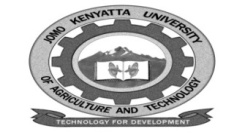 W1-2-60-1-6JOMO KENYATTA UNIVERSITY OF AGRICULTURE AND TECHNOLOGYUNIVERSITY EXAMINATIONS 2014/2015YEAR IV  SEMESTER I  EXAMINATION FOR THE DEGREE OF BACHELOR OF PUBLIC HEALTHIPH 2405:  PORT HEALTHDATE:DECEMBER 2014                                                                 TIME: 2 HOURSINSTRUCTIONS  Answer questions in section A and any other in section B.SECTION A (48 MARKS)QUESTION ONE (COMPULSORY)a.	Define the following terms as used in Port Health.			(6 marks)	i.	Container	ii.	Deralting.	iii.	Free pratiqueb.	Briefly discuss the scope and purpose of International Health Regulation (IHR)											(6 marks)c.	i.	Explain the cross border health risk of concern to Public Health.											(3 marks)	ii.	Identify the main types of inputs of marine pollution into the ocean.											(3 marks)d.	Discuss the ?? condition for Air transport with focus of Aircraft.	(6 marks)e.	List any six notifiable disease according to World Health Organization.											(6 marks)f.	Highlight the functions of Port Health services.				(6 marks)g.	Define Yellow Card and identify the significance of the Yellow Card.	(6  marks)h.	Identify the likely points of crew contact in crew and passenger catering hygiene.											(6 marks)SECTION B ANSWER ANY ONE QUESTIONQUESTION TWOa.	Briefly discuss the functions of Port Health services according to the Department 	of Environmental Health and sanitation.					(10 marks)b.	Discuss the sanitary and phytosanitary  measures applied to commodities of the 	port.										(12 marks)QUESTION THREEa.	Discuss the types of marine pollution important in Port Health.	(10 marks)b.	Discuss the international manual for dangerous Goods code according to UN 	system of classification of packed dangerous goods.			(12  marks)